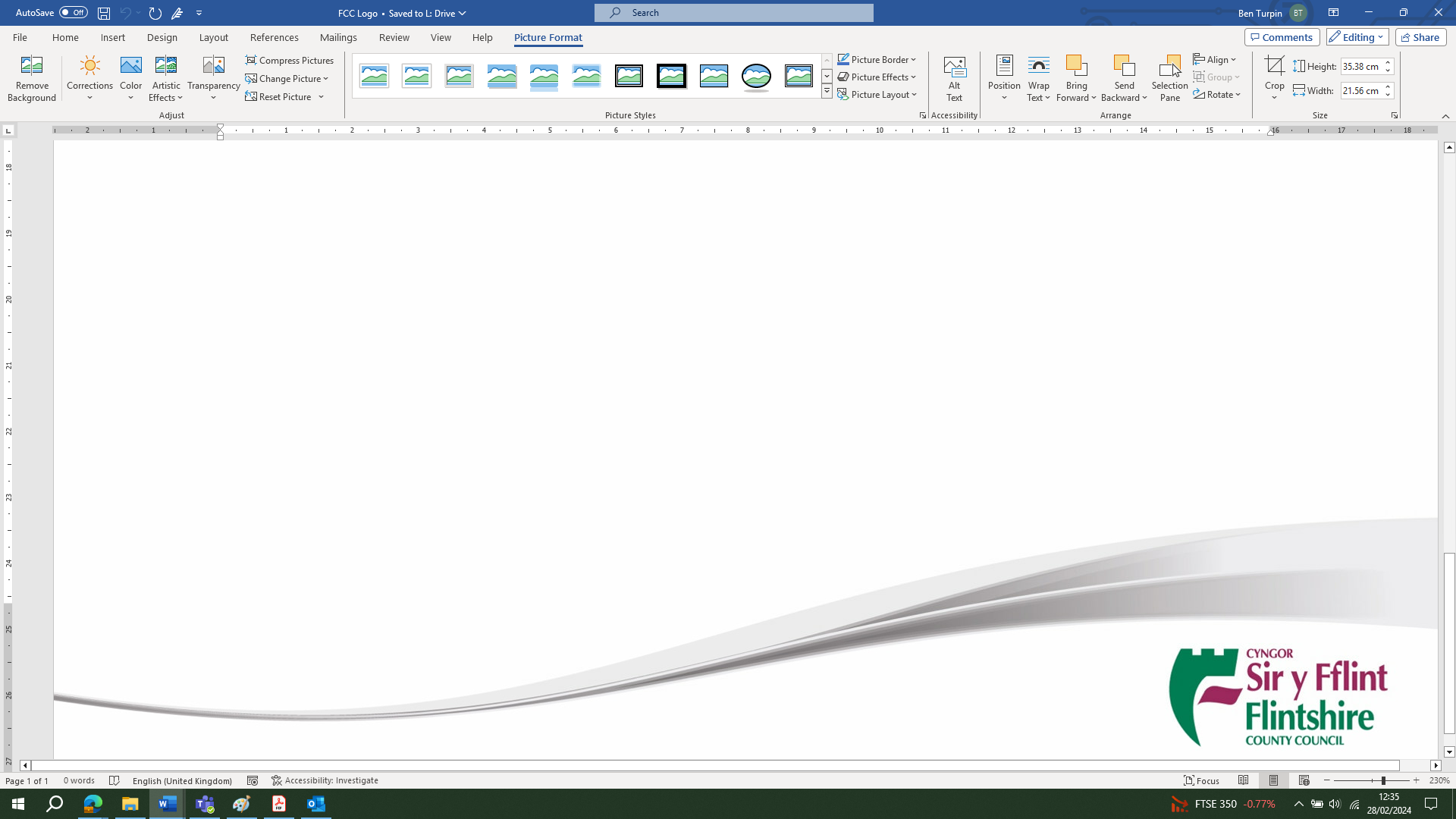 Math o egni adnewyddadwyO ble mae’r ynni’n dod?ManteisionAnfanteisionPaneli SolarTyrbinau GwyntHydrodrydan